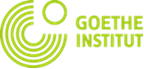 Deutsch lehren lernenEinheit 8: DaF für KinderZeitraum: 22.01- 04.05.2019Name:________________________________    Vorname:________________________________Adresse:____________________________________________________________________Derzeitige berufliche Tätigkeit (auch Institution): ___________________________________________________________________________Telefon und E-Mail-Adresse:____________________________________________________Absolvierte Einheiten: DLL1    DLL2    DLL3    DLL4    DLL5    DLL6    DLL7    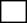 DLL10    Buchkauf:   ja              nein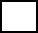 ________________________                     ____________________________Ort, Datum                                                         Unterschrift